РЕПУБЛИКА СРБИЈА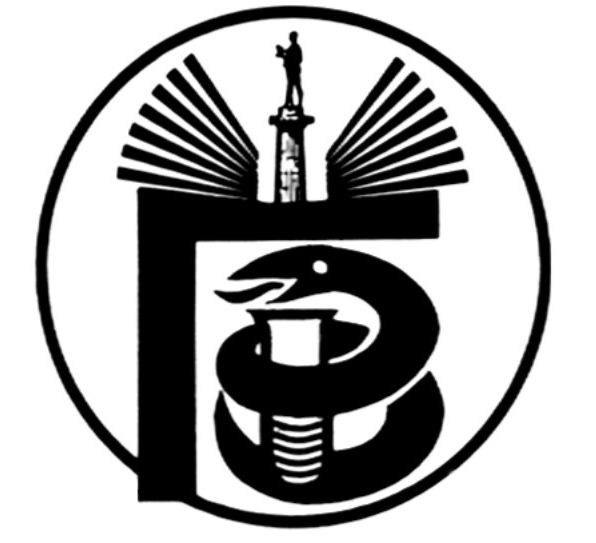 ГРАДСКИ ЗАВОД ЗА ЈАВНО ЗДРАВЉЕ, БЕОГРАД11000 БЕОГРАД, Булевар деспота Стефана 54-аЦентрала: 20 78 600   www.zdravlje.org.rsДиректор – тел: 32 33 976, факс: 32 27 828 email: info@zdravlje.org.rs                                                         Тел:  20 78 631        Факс:  324 12 12       e-mail: dusica.jovanovic@zdravlje.org.rsЖиро рачун: 840 – 627667 – 91Појашњење тендерске документације ВНР 29-I-2/14На питање једног потенцијалног понуђача, шаљемо Вам појашњење:Београд, 20.11.2014.                             КОМИСИЈА ЗА ЈАВНУ НАБАВКУ ВНР 29-I-2/14бр.ПитањеОдговорЈедан од потенцијалних понуђача сматра да је начином на који су обједињене партије :дехидрисане хранљиве подлоге за клиничку микробиологију6. дехидрисане хранљиве подлоге и додаци8. дехидрисане хранљиве подлоге за потребе Јединице за здравствени надзорповређено начело обезбеђивања конкуренције из чл. 10. ЗЈН и захтева да свака појединачна ставка  у овим партијама представља посебну партију.Наручилац обједињавањем предметних партија, а уз примену критеријума за оцењивање понуда-економски најповољнија понуда, онемогућава примену чл. 86. став 2 ЗЈН, који регулише предност за домаће понуђаче и добра.Чланом 3. став 1. тачка 35. ЗЈН је прописано да је јавна набавка  по партијама набавка чији је предмет обликован у више посебних истоврсних целина и која је као таква означена у позиву за подношење понуда и конкурсној документацији.Чланом 3. став 1. тачка 12. ЗЈН је прописано да су истоврсна добра, добра која имају исту намену и својства и припадају истој групи добара у општем речнику набавке.Наведена добра у партијама су међусобно истоврсна јер имају исту намену и својства и припадају истој групи добара у општем речнику набавке, те наручилац оваквим обликовањем партија није нарушио начело обезбеђивања конкуренције.Такође, оваквим обликовањем партија и наведеним критеријумима за оцењивање понуда, наручилац не искључује примену члана 86. и исти ће применити где год то буде могуће.